26th NATIONAL STATISTICS MONTH AWARDS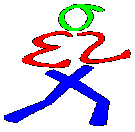 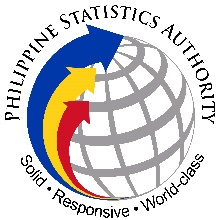 Nomination Form for Best NSM RegionNominated Region: _________________________________________Nominating Official’s Name: _________________________________________________________________    _________________   _________________                     Signature			     Designation                        DateRSC/Organization: ___________________________________________Address: ____________________________________________________Contact Person: ______________________________________________Contact Information: 		Telephone No._____________________________________		Cellphone No._____________________________________Fax No. __________________________________________		Email address: _____________________________________Information on the Regional Activities in Observance of the 25th NSMList, description and objectives of various NSM activities in the region in October 2015Description of the regional impact or image projected by the activities conductedExtent of participation of other organizations, LGUs and sectors of the society (e.g. number of participants/participating organizations)        Description of materials/resources used, sponsorships/partner organizations and expenses Other relevant information for the evaluation(Additional information may be provided in separate sheets, if necessary.)CHECKLIST Accomplished Nomination FormPhotographs (printed or e-copy format) and/or video of the activitiesList of outputs and outcomes of the activities conductedList of participating agencies/organizationsTotal expenses incurred and list of resources used for the conduct of the activitiesWeblinks on the activities (YouTube, social media, websites, online news articles, etc.), if any_________________________________________________________DEADLINE OF SUBMISSION: 7 July 201626th National Statistics Month Secretariatc/o Ms. Lotis I. IraOfficer-in-ChargeStatistical Policies and Programs DivisionPhilippine Statistics Authority17th Floor Eton Centris Cyberpod Three, EDSA Corner Quezon Avenue,Diliman, Quezon CityTelephone No.: (632) 376-1928, (632) 376-1879; E-mail Addresses:  l.ira@psa.gov.ph , nationalstatmonth@gmail.com